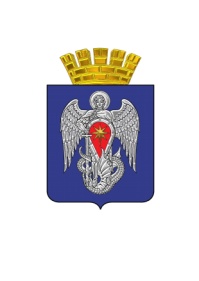 АДМИНИСТРАЦИЯ ГОРОДСКОГО ОКРУГА ГОРОД МИХАЙЛОВКАВОЛГОГРАДСКОЙ ОБЛАСТИПОСТАНОВЛЕНИЕ  от  22 марта 2023 г.                             № 606   О внесении изменений в постановление администрации городского округа город Михайловка Волгоградской области от 27 октября 2017 г.  №  2878 «Об утверждении муниципальной  программы «Формирование современной городской среды городского округа город Михайловка Волгоградской области на 2018-2024 годы» В соответствии с постановлением Правительства РФ от 10.02.2017         № 169 «Об утверждении Правил предоставления и распределения субсидий из федерального бюджета бюджетам субъектов Российской Федерации на поддержку государственных программ субъектов Российской Федерации и муниципальных программ формирования современной городской среды», постановлением Администрации Волгоградской области от 31.08.2017          № 472-п «Об утверждении государственной программы Волгоградской области «Формирование современной городской среды Волгоградской области», постановлением администрации городского округа город Михайловка Волгоградской области от 29.12.2016 № 3419 «Об утверждении Положения о муниципальных программах городского округа город Михайловка Волгоградской области» администрация городского округа город Михайловка Волгоградской области  п о с т а н о в л я е т:1. Внести в постановление администрации городского округа город Михайловка Волгоградской области от 27.10.2017 № 2878 «Об утверждении муниципальной программы «Формирование современной городской среды городского округа город Михайловка Волгоградской области на 2018-2024 годы»  следующее изменение:1.1. В раздел 4 добавить пункт 17 следующего содержания:«17. Информирование граждан о ходе выполнения муниципальной программы, в том числе о ходе реализации конкретных мероприятий по благоустройству общественных и дворовых территорий осуществляется в информационно-телекоммуникационной сети Интернет на официальном сайте городского округа город Михайловка Волгоградской области и социальных сетях.».1.2. Приложение № 3 к муниципальной программе изложить в редакции согласно приложению № 1 к настоящему постановлению.1.3. Приложение № 4 к муниципальной программе изложить в редакции согласно приложению №2  к настоящему постановлению.1.4. Приложение № 5 к муниципальной программе изложить в редакции согласно приложению № 3  к настоящему постановлению.2. Настоящее постановление подлежит официальному опубликованию.Глава городского округа                                                                  А.В. Тюрин        ПРИЛОЖЕНИЕ  1  к постановлению администрации городского округа город Михайловка Волгоградской областиот  22.03.2023  № 606ПРИЛОЖЕНИЕ № 3к муниципальной программе«Формирование современнойгородской среды городского округа город МихайловкаВолгоградской области на 2018 -2024 годы» Перечень дворовых территорий многоквартирных домов городского округа город Михайловка, прошедших отбор на 2024 годУправляющий делами                                                         Е.И. АболонинаПРИЛОЖЕНИЕ  2  к постановлению администрации городского округа город Михайловка Волгоградской областиот  22.03.2023   № 606ПРИЛОЖЕНИЕ № 4к муниципальной программе«Формирование современнойгородской среды городского округа город МихайловкаВолгоградской области на 2018 -2024 годы» Перечень дворовых территорий многоквартирных домов городского округа город Михайловка, требующих благоустройства Управляющий делами                                                         Е.И. АболонинаПРИЛОЖЕНИЕ  3  к постановлению администрации городского округа город Михайловка Волгоградской областиот  22.03.2023   № 606ПРИЛОЖЕНИЕ № 5к муниципальной программе«Формирование современнойгородской среды городского округа город МихайловкаВолгоградской области на 2018-2024 годы» Перечень общественных территорий городского округа город Михайловка, требующих благоустройства Управляющий делами                                                         Е.И. Аболонина№ двора Месторасположение дворовой территорииПлощадь дворовой территории, кв. мВиды работ 1 дворул. Республиканская д. 48, ул. Республиканская д. 4613468,9м2Полный перечень минимальных работ, перечень дополнительных работ2 дворул. Обороны 43аул. Республиканская 26а3180,7м2Полный перечень минимальных работ, перечень дополнительных работ3 дворул. 2-я Краснознаменская 61ул. 2-я Краснознаменская 61\2ул. 2-я Краснознаменская д. 578530м2Полный перечень минимальных работ, перечень дополнительных работ4 дворул. 2-я Краснознаменская 65ул. 2-я Краснознаменская 636483,8м2Полный перечень минимальных работ, перечень дополнительных работ5 двор ул. Обороны д. 1323055.1м2Полный перечень минимальных работ, перечень дополнительных работ6 дворул. Обороны д. 692419,2м2Полный перечень минимальных работ, перечень дополнительных работ7 дворул. Магистральная д. 7994,6м2Полный перечень минимальных работ, перечень дополнительных работ8 дворул. Обороны д. 452418.0м2Полный перечень минимальных работ, перечень дополнительных работ9 дворул. Серафимовича д. 91158,0м2Полный перечень минимальных работ, перечень дополнительных работ10 дворул. Серафимовича д. 11800,0м2Полный перечень минимальных работ, перечень дополнительных работ11 дворул. Обороны д. 38, 40, 40а, 42ул. Республиканская д. 265560,0м2Полный перечень минимальных работ,  перечень дополнительных работ12 дворул. Обороны д. 49, 513964,8м2Полный перечень минимальных работ, перечень дополнительных работ№ двора Месторасположение дворовой территорииПлощадь дворовой территории, кв. м1ул. Поперечная д.16, 18, 20, 228079,2м22ул. Поперечная д.8, 102369,3м23ул. Поперечная д.141715,7м24ул. Поперечная д.2, ул. Республиканская д.60, 625583,6м25ул. Республиканская д.52,54,56,586692,6м26ул..2 –я Краснознаменская д.55, 55а, 55б3626,9м27ул..2 –я Краснознаменская д. 32,34 ул. Республиканская д. 36а, 36, 388256,2м28ул. Республиканская д.34а, 34б1520,3м29ул.2-я Краснознаменская, 24а1131,76м210ул.2Краснознаменская, д.22, 24, ул. Энгельса д.21,23,2510393,5м211ул.Энгельса д.22, 262344.6м212ул.2Краснознаменская, д.82511,5м213ул.2Краснознаменская, д.163166.0м214ул.2Краснознаменская, д.16б, ул.Обороны д.67а, 71б9880,0м215ул. 2-я Краснознаменская 26, 28, 302198,4м216ул.Обороны, д.71, 71а3456,3м217ул.Обороны, д.65, 738484,0м218ул.Энгельса д,16, 16а ул.Обороны, д.635633,3м219ул.Энгельса д.14,14а, ул.Обороны, д.57,59,59а,6113045,2м220ул.Энгельса д.15, 17 ул.Обороны д.559675, 7м221ул.Республиканская, д. 28, 28а6375,0м222ул.Обороны д.1301645,9м223ул.Обороны д.128684,6м224ул.Обороны д.124,1263562.2м225ул.Обороны д.1181884,0м226ул.Обороны д.120, ул.Парковая д.22829.2м227ул.Обороны д.114, ул.Паркова1,3,5, ул.Щорса д.39, ул. Подгорная 2, 6а6125.0м228ул.Обороны д.134750.0м229ул.Обороны д.62, ул.Б.Хмельницкого д.114378,7м230ул.Обороны д.46, ул.Энгельса д.11а,13,13а4251,0м231ул.Обороны д.44, 44а, 46а, ул. Энгельса 11в3542,9м232ул.Энгельса д.11, 11д2310,5м233ул.Коммуны д.109б2493,8м234ул.Коммуны д.1111402,5м235ул.Энгельса д.9,7, ул.Коммуны д.1133010,0м236ул.Б.Хмельницкого д.9525,0м237ул.Б.Хмельницкого д.9а855.0м238ул. Б. Хмельницкого 9б894.0м239ул.Некрасова д.111366,0м240ул.Некрасова д.13908.0м241ул.Некрасова д.15990.0м242ул.Б.Хмельницкого д.10,ул.Некрасова д.5,5а,7,94562,4м243ул.Некрасова д.1,3,3а, ул.Мичурина д.13,15,15а3946,8м244ул.Мичурина д.9, ул. Некрасова 12,14,161830,8м245ул.Мичурина д.7, ул.Коммуны д.131,1331740,3м246ул.Коммуны д.129592,0м247ул.Б.Хмельницкого д.6, ул.Коммуны д.125,1271969,8м248ул.Б.Хмельницкого д.8, ул.Некрасова д.18,20,221975,8м249ул.Некрасова д.24, ул.Б.Хмельницкого д.5,7, ул.Коммуны121, 1234883,2м250ул.Некрасова д.26, 28, ул. Энгельса 10, 8, ул. Коммуны 115,117, 1195448,0м251ул. Коммуны 119а1377,6м252ул.Коммуны д.170,172,174, ул.Мичурина д.1, 1а  ул.Серафимовича д.10,12,144489,0м253ул.Серафимовича д.161245,7м254ул.Коммуны д.166,168, ул.Б.Хмельницкого д.4,2 ул.Серафимовича д.20,1811600,0 м255ул. Серафимовича 8, ул. Лермонтова 17984,9м256ул.Серафимовича д.13790,0м257ул.Магистральная д.91515,5м258ул.Серафимовича д.1931,8м259ул.Серафимовича д.32350,4м260ул.Серафимовича д.51060,0м261ул.Серафимовича д.5а1401,6м262ул.Мичурина д.6,6а1826,0м263ул.Свердлова д.6,82394,0м264ул.Серафимовича д.4,61237,9м265ул.Лермонтова д.4504,4м266ул.Лермонтова д.8561.5м267ул.Энгельса д.5, ул.Коммуны д.154, 150, 148, 148а, 146, 154а5292,0м268ул. Серафимовича д.34, ул.Южная д.2,102725,969ул.Б.Хмельницкого д.1, ул.Серафимовича д.22,24, ул.Коммуны д.164,1622613,4м270ул. Ленина 177а500,0м271ул.Ленина д.187,187в, 189,189б,189а3590,472ул.Ленина д.187б265,6м273ул.Ленина д.185б655,5м274ул.Ленина д.185а562,3м275ул.Ленина д.185592,5 м276ул.Вокзальная д.1,2,3822,0м277ул.Вокзальная д.5а,7645,0м278ул.Волжская д.1,2,31845,0м279ул.Свободы д.97,991383,0м280ул. Невского 12, 13564,0м281ул. Ватутина 20, 22, 26, ул. Краснопитерская 7, 9, ул. Подгорная 19, 211234,0м282ул. Ватутина 28, 30, 32934,8м283ул. Ватутина 34, 36, 38 ул. Подгорная 201372,0 м284ул. Ватутина 401470,1 м285ул. Парковая 12а830.0м286ул. Подгорная 8, 10, 12 ул. Парковая 7, 9, 11,  ул. Краснопитерская 113597,0м287ул. Подгорная  18, ул. Парковая 15, 16, 132315,4 м288ул. Парковая 5а674,2 м289ул. Парковая 19, ул. Парковая 172314,5 м290ул. Смехова 11532,0м291ул. Калинина 5 б880,0 м292ул. Пархоменко 2а, 21047,0 м293ул. Украинская 77а, 81а, 85 а8700,0 м294ст. Арчединская, ул.Кавказская, д.11458,0м295х. Безымянка, ул.Набережная, д.11330.0м296х. Безымянка, ул.Набережная, д.23330м297х. Безымянка, ул.Набережная, д.24330.м298х. Безымянка, ул.Советская, д.11342,4м299х. Катасонов, ул.Народная, д.1268.0м2100х. Катасонов, ул.Народная, д.2450.0м2101х. Катасонов, ул.Народная, д.3420.0м2102х. Катасонов, ул.Народная, д.4450.0м2103х.Плотников-2, ул.Магистральная, д.2605.04104х.Плотников-2, ул.Магистральная, д.4,6600.0м2105х.Плотников-2, ул.Рабочая, д.2,4505.0 м2106п.Отрадное, ул.Лазурная, д.3245,0м2107п.Отрадное, ул.Лазурная, д.5,6,7,8876,0м2108п.Отрадное, ул.Тепличная, д.1137,0м2109п.Отрадное, ул.Тепличная, д.2158,0м2110п.Реконструкция, ул.Первомайская, д.10, ул.Комсомольская, д.8668,0м2111п.Реконструкция, ул.Комсомольская, д.12,15540,0м2112п.Реконструкция, ул.Ленина, д.16,18580,0м2113п.Реконструкция, пер.Парковый, д.13,15600,0м2114с.Сидоры, ул.Украинская, д.19567,0м2115с.Сидоры, ул. Ленина 27а507,0м2№ п/пНаименование территории общего пользованияПлощадь территории, кв. м.2018 год1Парк Победы г. Михайловка. (1-й этап)  29000 м22Сквер по ул. Циолковского в г. Михайловка, территория ТОС «Лидер-2»2408 м23Парк отдыха «Памяти героев» на пересечении ул. Центральная и ул. Советская Безымянской сельской территории городского округа город Михайловка Волгоградской области697 м24Сквер  между ул. Чекунова и ул. Молодежная в п. Отрадное Отрадненской сельской территории городского округа город Михайловка Волгоградской области1500  м25Сквер «Солнечный остров» (станица Арчединская, ул. Ленина) Арчединской сельской территории администрации городского округа город Михайловка Волгоградской области1823,2 м26Парк отдыха по ул. Ленина в х. Сенной Сенновской сельской территории городского округа город Михайловка Волгоградской области718,8 м27Сквер «Дубок» по ул. Ясные Зори Себровской территории городского округа город Михайловка Волгоградской области3388 м22019 год1Парк Победы г. Михайловка  (2 этап)38000 м22Привокзальная площадь железнодорожного вокзала по ул. Вокзальная, г. Михайловка4310.3м23Сквер «Молодежный» в районе  многоквартирных домов ул. 2-я Краснознаменская д. 57, 61, 61/2, 63, 65 и здания ЗАГС15013,8 м24Сквер «Знаний» в районе многоквартирного дома ул. Обороны    д. 53 и МКОУ «СШ№7»3964,8 м25Сквер «Сказка» в районе  многоквартирных домов ул. Обороны д. 65, 69, 71, 73, ул. Энгельса д. 162419,2 м26Сквер «Радуга» в районе  многоквартирных домов ул. Обороны д. 43а, ул. Республиканская д. 26а3180,7 м 27Территория, прилегающая к Дому культуры со стороны ул. Красная, станица Етеревская, Етеревской сельской территории городского округа город Михайловка Волгоградская область.2109 м28Территория, прилегающая к Дому культуры со стороны ул. Ленина, хутор Большой, Большовской сельской территории городского округа город Михайловка Волгоградская область.3601м2 9Территория, прилегающая к Центральной площади по ул. Ленина, хутор Карагичевский, Карагичевской сельской территории городского округа город Михайловка Волгоградская область.5235,0м210Территория, прилегающая к МКОУ «Катасоновская СШ», хутор Катасонов, Катасоновской сельской территории городского округа город Михайловка Волгоградская область.3036м211Территория, прилегающая к ГДК со стороны ул. Магистральная,   г. Михайловка6722 м22020 год 1Комплекс «Лукоморье». Сквер по ул. Ак. Топчиева, г. Михайловка (Новостройка)3036 м22Парк Победы г. Михайловка  (3 этап)2023,7 м23Общественное пространство ул. Обороны д. 38, 40, 40а, 42, ул. Республиканская д. 26, г. Михайловка4685 м24Парк отдыха «Возрождение», ул. Набережная, х. Раздоры, Раздорской сельской территории городского округа город Михайловка Волгоградской области.1379,7 м25Территория, прилегающая к Дому культуры, по ул. Октябрьская, 34а,  х. Троицкий, Троицкой сельской территории городского округа город Михайловка Волгоградской области.4815  м26Площадь Ленина по ул. Первомайская, п. Реконструкция, Совхозной сельской территории городского округа город Михайловка Волгоградской области.5904 м27Территория, прилегающая к Дому культуры по ул. Магистральная, хутор Плотников-2, Октябрьской  сельской территории городского округа город Михайловка Волгоградской области.3123,7м28Общественное пространство на  пересечении ул. Коммуны и ул. Республиканская д. 22.70 м29Общественное пространство ул. Некрасова д.26, 28, ул. Энгельса 10,8, ул. Коммуны 115, 117, 119.620 м210«Михайловка. Улица Центральная» (общественная территория расположенная по адресу ул. 2-я Краснознаменская в границах ул. Республиканская и ул. Мичурина городского округа город Михайловка).68000 м211Благоустройство парковой зоны по ул. Коммуны с установкой монумента196,4 м22021 год1«Михайловка. Улица Центральная» (общественная территория расположенная по адресу ул. 2-я Краснознаменская в границах ул. Республиканская и ул. Мичурина городского округа город Михайловка).68000 м22Парк «Победы» 4 этап8 560 м23Общественное пространство по ул. Энгельса в границах ул. Обороны и ул. 2-я Краснознаменская (от МКД ул. 2-я Краснознаменская  20 до школы № 5).4 465,944Общественное пространство по ул. Энгельса в границах ул. Обороны и ул. 2-я Краснознаменская (от школы № 7 до МКД ул. Обороны 57).4 227,255Общественное пространство по ул. Энгельса в границах ул. Коммуны и ул. Обороны (от МКД ул. Энгельса 13 до МКД ул. Энгельса 9).4288.25 м26Общественное пространство по ул. Энгельса в границах ул. Коммуны и ул. Обороны (от МКД ул. Энгельса 9 до МКД ул. Коммуны 113).3390.91 м27Общественное пространство по ул. Республиканская в границах ул. Коммуны и ул. Обороны.9 485 м28Общественное пространство по ул. Энгельса в границах ул. 2-я Краснознаменская и ул. Коммуны.11012,10 м29Общественное пространство в городском парке культуры и отдыха   им. М.М. Смехова  г. Михайловка435 м2	2022 год1Сквер на пересечении ул. Коммуны и ул. Карла Маркса20993 м22Общественное пространство по ул. 2-я Краснознаменская (от магазина Ситилинк до ул. Мичурина) 19351 м23Общественное пространство по ул. Обороны в границах проезд Тосовский  и ул. Республиканская.Общественное пространство по ул. Обороны в границах проезд Тосовский  и ул. Республиканская 2 этап.9988 м24Общественное пространство (проход) от ул. 2-я  Краснознаменская до ул. Поперечной.1920 м25Сквер на пересечении ул. Коммуны и ул. Карла Маркса 2 этап.20993 м22023 год1Общественное пространство по ул. Оборона от ул. Энгельса до ул. Мичурина.14400 м22Общественное пространство по ул. Энгельса от ул. Коммуны до ул. Серафимовича.7650 м23Общественное пространство по ул. Энгельса от ул. Некрасова до ул. Коммуны.1850 м24Благоустройство прилегающей территории и реставрация памятника В.И. Ленину в г. Михайловка Волгоградской области301 м25Общественное пространство по ул. Некрасова от ул. Энгельса до ул. Б.Хмельницкого.5780 м22024 год1Общественное пространство (пешеходная зона) по ул. Целинная580 м22Пруд в районе городского парка культуры и отдыха им. М.М. Смехова, г. Михайловка59000м23Многофункциональный спортивно - досуговый центр «Здравница»,  ул. Центральная, с. Староселье1793,2м2